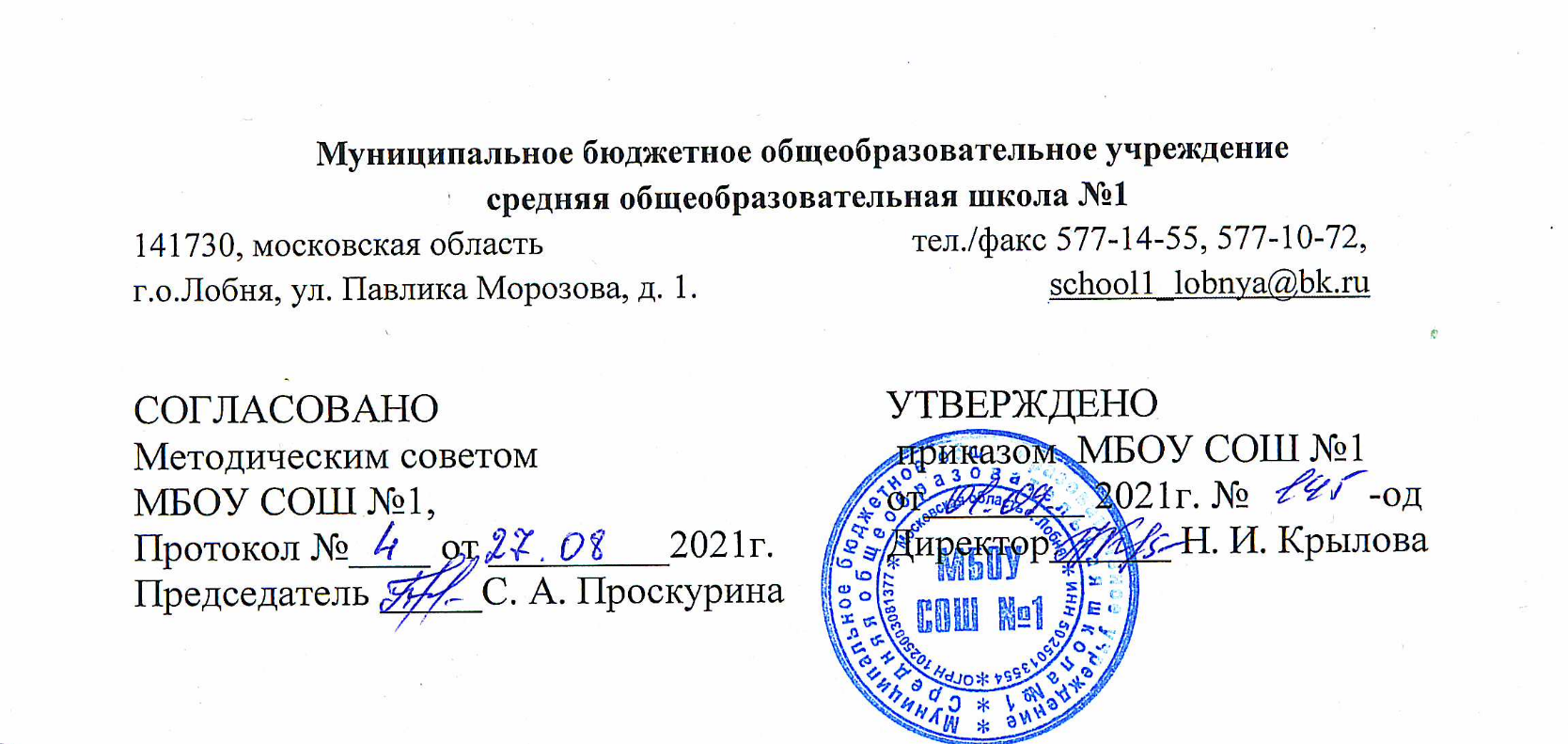 Рабочая программапо физике8 классБазовый уровеньУчитель: Зайцева Е.К.2021-2022 учебный годПояснительная запискаРабочая программа по физике составлена в соответствии с требованиями Федерального государственного образовательного стандарта основного общего образования (ФГОС ООО); требованиями к результатам освоения основной образовательной программы (личностным, метапредметным, предметным), на основе рабочей программы / сост. Е. Н. Тихонова. — 5-е изд., перераб. — М. :Дрофа, 2015.- 400 с.физика 7-9 классы (базовый уровень), ФГОСРабочая программа ориентирована на использование УМК А.В. Перышкин. Физика. 8 класс. – М.: Дрофа, 2016                                         Цели и задачи изучения курса физики в основной школе:Изучение физики  в основной школе направлено на достижение следующих целей: -  развитие интересов и способностей учащихся на основе передачи им знаний и  опыта познавательной и творческой деятельности;-- понимание учащимися смысла основных научных понятий и законов физики, взаимосвязи между ними;-  формирование у учащихся представлений о физической картине мира.Достижение этих целей обеспечивается решением следующих задач:-  знакомство учащихся с методом научного познания и методами исследования      объектов и явлений природы;- приобретение учащимися знаний о механических, тепловых, электромагнитных и квантовых явлениях, физических величинах, характеризующих эти явления;- формирование у учащихся умений наблюдать природные явления и выполнять опыты, лабораторные работы и экспериментальные исследования с использованием измерительных приборов, широко применяемых в практической жизни;овладение учащимися такими общенаучными понятиями, как природное явление, эмпирически установленный факт, проблема, гипотеза, теоретический вывод, результат экспериментальной проверки;понимание учащимися отличий научных данных от непроверенной информации, ценности науки для удовлетворения бытовых, производственных и культурных потребностей человека.Место предмета в учебном планеСогласно учебному плану МБОУ СОШ №1 г.о. Лобня предмет физика относится к области естественно-научного цикла и на его изучение в 8 –м классе отводится 68 часов, из расчета 2 часа в неделю.Планируемые результаты изучения курса физики 8 классаПрограмма позволяет добиваться следующих результатов освоения образовательной программы основного общего образования.Личностные:У учащихся будут сформированы:1.Ответственное отношение к учению; готовность и способность обучающихся ксаморазвитию и самообразованию на основе мотивации к обучению и познанию;умение ясно, точно, грамотно излагать свои мысли в устной и письменной речи,понимать смысл поставленной задачи, выстраивать аргументацию, приводить примеры и контрпример;2.Основы экологической культуры; понимание ценности здорового образа жизни;формирование способности к эмоциональному восприятию физических задач,решений, рассуждений;3.Возможность  контролировать процесс и результат учебной деятельности;У учащихся могут быть сформированы:1.Коммуникативная компетентность в общении и сотрудничестве со сверстниками в образовательной, учебно-исследовательской, творческой и других видах деятельния, возможность распознавать логически некорректные высказывания, отличать гипотезу от факта;3.Креативность мышления, инициативы, находчивости, активности при решении задач.Метапредметные:регулятивныеУчащиеся научатся:1. Формулировать и удерживать учебную задачу;2. Выбирать действия в соответствии с поставленной задачей и условиями её реализации; ости;2.Критичность мышлен 3.Планировать пути достижения целей, осознанно выбирать наиболее эффективные4.Способам  решения учебных и познавательных задач;5. Предвидеть уровень усвоения знаний, его временных характеристик;6. Составлять план и последовательность действий;7. Осуществлять контроль по образцу и вносить необходимые коррективы;8 Адекватно оценивать правильность или ошибочность выполнения учебной задачи, её объективную трудность и собственные возможности её решения.Учащиеся получат возможность научиться:1. Определять последовательность промежуточных целей и соответствующих им   действий с учётом конечного результата;2. Предвидеть возможности получения конкретного результата при решении задач;3 Осуществлять констатирующий и прогнозирующий контроль по результату и по способу действия;Предметные Учащиеся научатся: 1. самостоятельно выделять и формулировать познавательную цель;2. Использовать общие приёмы решения задач;3.  Применять правила и пользоваться инструкциями и освоенными закономерностями;4.  Осуществлять смысловое чтение;5 Создавать, использовать и преобразовывать знаково-символические средства, модели и схемы для решения задач;6. Находить в различных источниках информацию, необходимую для решения    математических проблем, и представлять её в понятной форме; принимать решение       в  условиях неполной и избыточной, точной и вероятностной информации; Учащиеся получат возможность научиться: 1.Устанавливать причинно-следственные связи; строить логические рассуждения,   умозаключения (индуктивные, дедуктивные и по аналогии) и выводы;2. Формировать учебную и общепользовательскую компетентности в области использования  информационно-коммуникационных технологий (ИКТ-компетентности);3. Видеть физическую задачу в других дисциплинах, в окружающей жизни;4. Выдвигать гипотезы при решении учебных задач и понимать необходимость их    проверки;5. Планировать и осуществлять деятельность, направленную на решение задач    исследовательского характера;6. Выбирать наиболее рациональные и эффективные способы решения задач;    интерпретировать информации (структурировать, переводить сплошной текст в таблицу,7.Презентовать полученную информацию, в том числе с помощью ИКТ);8. Оценивать информацию (критическая оценка, оценка достоверности);   устанавливать причинно-следственные связи, выстраивать рассуждения, обобщения   Планируемые результаты по темам курса1.1. Тепловые явления (22 часа).Личностные результаты обучения:Учащиеся научатся:- самостоятельности в приобретении новых знаний и практических навыков;-развитию познавательных интересов, интеллектуальных и творческих способностей-убежденности  в возможности познания природы, уважению к творцам науки и техники,-отношению к физике как к элементу общечеловеческой культуры;Учащиеся получат возможность научиться:-приобретению положительного эмоционального отношения к окружающей природе исамому себе как части природы, -желанию познавать природные объекты и явления всоответствии с жизненными потребностями и интересами.Метапредметные результаты обучения: Учащиеся научатся:- освоению приемов действий в нестандартных ситуациях. - приобретению опыта самостоятельного поиска, анализа и отбора информации сиспользованием различных источников и новых информационных технологий для решения познавательных задач;Учащиеся получат возможность научиться:- выделять и формулировать то, что усвоено, определять качество и уровень усвоения; - концентрировать волю для преодоления интеллектуальных затруднений и физических препятствий. Предметные результаты обучения:Учащиеся научатся:На уровне запоминании:- физическим величинам данной темы и их условным обозначениям:: температура, количество теплоты,удельная теплоемкость, удельная теплота сгорания топлива, удельная теплота плавления, удельная теплота парообразования.-физическим приборам: линейка, секундомер, термометр; -методам изучения физических явлений: наблюдение, эксперимент, теория.Воспроизводить:- определения понятий: измерение физической величины, цена деления шкалыизмерительного прибора; определения понятий: гипотеза, абсолютная погрешность измерения, относительнаяпогрешность измерения., закон сохранения энергии в тепловых процессах  график фазовых переходов для любых веществ. На уровне пониманияПриводить примеры:  физических явлений, плавления, парообразования, конденсации, кристаллизации; постоянство температуры при фазовых переходах, принципы работы тепловых двигателей. - физическим терминам: молекула, атом, вещество, материя;-  находить связь между температурой и скоростью движения молекул;Объяснять:-  роль и место эксперимента в процессе познания, причины погрешностей измерений и способы их уменьшения Учащиеся получат возможность научиться- измерять : время; температуру, вычислять погрешность прямых измерений этих величин, погрешность измерений малых величин, записывать результаты прямого измерения с учётом абсолютной погрешности. - соотносить физические явления и теории, их объясняющие;- использовать логические операции при описании процесса изучения физических явлений.- Решать задачи на теплообмен в теплоизолированных системах.1.2. Электрические явления (27 часов)Личностные результаты обучения:Учащиеся научатся:- самостоятельности  в приобретении новых знаний и практических навыков, развитию познавательных интересов, интеллектуальных и творческих способностей  - приобретению  положительного эмоционального отношения к окружающей природе и самому себе как части природы, желанию познавать природные объекты и явления в соответствии с жизненными потребностями  интересами;.Учащиеся получат возможность научиться:1. Организовывать учебное сотрудничество и совместную деятельность с учителем и   сверстниками: определять цели, распределять функции и роли участников;   взаимодействовать и находить общие способы работы; работать в группе: находить   общее решение и разрешать конфликты на основе согласования позиций и учёта   интересов; слушать партнёра; формулировать, аргументировать и отстаивать своё   мнение;2. Прогнозировать возникновение конфликтов при наличии разных точек зрения;    разрешать конфликты на основе учёта интересов и позиций всех участников;3 Координировать и принимать различные позиции во взаимодействии;4 Аргументировать свою позицию и координировать её с позициями партнёров в сотрудничестве при выработке общего решения в совместной деятельности.МетапредметныеУчащиеся научатся:1. Формулировать и удерживать учебную задачу;2. Выбирать действия в соответствии с поставленной задачей и условиями её реализации; 3.Планировать пути достижения целей, осознанно выбирать наиболее эффективные4.Способам  решения учебных и познавательных задач;5. Предвидеть уровень усвоения знаний, его временных характеристик;6. Составлять план и последовательность действий;7. Осуществлять контроль по образцу и вносить необходимые коррективы;8 Адекватно оценивать правильность или ошибочность выполнения учебной задачи, её объективную трудность и собственные возможности её решения.Учащиеся получат возможность научиться:1. Определять последовательность промежуточных целей и соответствующих им    действий с учётом конечного результата;2. Предвидеть возможности получения конкретного результата при решении задач;3 Осуществлять констатирующий и прогнозирующий контроль по результату и по способу действия;Предметные результаты обучения:Учащиеся научатся:На уровне запоминании:- физическим величинам данной темы и их условным обозначениям:сила тока, напряжение, сопротивление, работа и мощность электрического тока.-физическим приборам: амперметр, вольтметр,  реостат, резистор, источник тока, т.д -методам изучения физических явлений: наблюдение, эксперимент, теория.Воспроизводить:- определения понятий: измерение физической величины, цена деления шкалыизмерительного прибора; определения понятий: электрическое поле, электрический ток, роль источника тока в цепи,  гипотеза, абсолютная погрешность измерения, относительнаяпогрешность измерения, закон Ома, способы соединения проводников На уровне понимания: - физическим терминам: атом, вещество, материя; протон, электрон, нейтрон-  находить связь между силой тока , напряжением и сопротивлениемОбъяснять:-  роль и место эксперимента в процессе познания, причины погрешностей измерений и способы их уменьшения Учащиеся получат возможность научиться:- собирать простейшие электрические цепи- измерять силу тока, напряжение, вычислять сопротивление, работу и мощность электрического ток, вычислять погрешность прямых измерений этихвеличин, погрешность измерений малых величин, записывать результаты прямого измерения с учётом абсолютной погрешности. - соотносить физические явления и теории, их объясняющие;- использовать логические операции при описании процесса изучения физических явлений.- Решать задачи на расчет электрических цепей1.3. Электромагнитные явления (6 часов).Личностные результаты обучения:Учащиеся научатся:- самостоятельности в приобретении новых знаний и практических навыков;- ценностному отношению друг к другу; к авторам открытий и изобретений, к результатам обучения; -развитию своих познавательных интересов, интеллектуальных и творческих способностейУчащиеся получат возможность научиться:1. Организовывать учебное сотрудничество и совместную деятельность с учителем и   сверстниками: определять цели, распределять функции и роли участников;   взаимодействовать и находить общие способы работы; работать в группе: находить   общее решение и разрешать конфликты на основе согласования позиций и учёта   интересов; слушать партнёра; формулировать, аргументировать и отстаивать своё   мнение;2. Прогнозировать возникновение конфликтов при наличии разных точек зрения;    разрешать конфликты на основе учёта интересов и позиций всех участников;3 Координировать и принимать различные позиции во взаимодействии;4 Аргументировать свою позицию и координировать её с позициями партнёров в   сотрудничестве при выработке общего решения в совместной деятельности.Метапредметные результаты обучения:Учащиеся научатся:- выделять основное содержание прочитанного текста, находить в нём ответы напоставленные вопросы и излагать его;- организации учебной деятельности, постановки целей, планированию, самоконтролю; формированию умений воспринимать, перерабатывать и предъявлять информацию всловесной, образной, символической формах, анализировать и перерабатыватьполученную информацию;Учащиеся получат возможность научиться:- освоению приемов действий в нестандартных ситуациях.Предметные результаты обучения:Учащиеся научатсяНа уровне запоминания; - работе с физическими приборами: компасом, магнитной стрелкой;\ правилам  пользования магнитной стрелкой;Воспроизводить:-изображение магнитного поля прямого тока и катушки;-изображение силовыми линиями магнитные поля постоянных магнитов и поляЗемли, правила буравчика, правой руки и левой руки.На уровне понимания  понятию магнитного поля, как меры электромагнитного взаимодействия;Объяснять: Магнитные явления, связанные с проявлением магнитных полей Земли, тока и постоянных магнитов.Учащиеся получат возможность научиться:-определять полюса катушки, по которой протекает ток;-приводить примеры направления силовых линий поля при взаимодействии магнитов. решать качественные е задачи.- планировать поиск решения проблемы, оценивать полученные результаты;- решать задачи на определения движения заряженной частицы в магнитном поле.1.4.Световые явления (8 часов)Личностные результаты обучения:Учащиеся научатся: - самостоятельности в приобретении новых знаний и практических навыков; - формированию ценностных отношений друг к другу; к авторам открытий иизобретений, к результатам обучения;- убежденности в возможности познания природы, уважение к творцам науки и техники, - отношение к физике как к элементу общечеловеческой культурыУчащиеся получат возможность научится:1. Организовывать учебное сотрудничество и совместную деятельность с учителем и   сверстниками: определять цели, распределять функции и роли участников;   взаимодействовать и находить общие способы работы; работать в группе: находить   общее решение и разрешать конфликты на основе согласования позиций и учёта   интересов; слушать партнёра; формулировать, аргументировать и отстаивать своё   мнение;2. Прогнозировать возникновение конфликтов при наличии разных точек зрения;    разрешать конфликты на основе учёта интересов и позиций всех участников;3 Координировать и принимать различные позиции во взаимодействии;4 Аргументировать свою позицию и координировать её с позициями партнёров в   сотрудничестве при выработке общего решения в совместной деятельности.Метапредметные результаты обучения:Учащиеся научатся:. -  правильно работать в группе, вести дискуссию, представлять и отстаивать свои взгляды и убеждения;-  монологической и диалогической речи, правильно выражать свои мысли  - способности выслушать собеседника, понимать его точку зрения, признавать праводругого человека на иное мнение- приобретать опыт самостоятельного поиска, анализа и отбора информации с-использованию различных источников и новых информационных технологий длярешения познавательных задачУчащиеся получат возможность научиться:- освоению приемов действий в нестандартных ситуациях.- пониманию различий между исходными фактами и гипотезами для их объяснения,теоретическими моделями и реальными объектами;-овладению эвристическим методам решения проблем;Предметные результаты обучения:Учащиеся научатся:На уровне запоминанияфизическим величинам данной темы и их условным обозначениям, единицам измерения этих величин: понятиям : фокуса ,оптической силы линзы; физическим приборам( линзы, зеркала; устройство и действие перископа);Воспроизводить: определение по плану: оптической силы линзы, закона  отражения и закона преломления светаНа уровне понимания- явлениям преломления и отражения света - получению изображений в зеркале;- получению изображений в линзе собирающей и рассеивающей; -получению изображений в глазе человека.Учащиеся получат возможность научиться- приводить примеры различных видов изображений в оптических устройствах; строить изображения на чертеже-применять в нестандартных ситуациях свои знания:- планировать поиск решения проблемы, оценивать полученные результаты; -использовать теоретические методы научного познания.Перечень контрольных мероприятий.                          Содержание учебного материала Повторение курса физики 7-ого класса (2 ч ) Первоначальные сведения о строении вещества.Взаимодействие тел.Давление твердых тел, жидкостей и газов. Работа. Мощность. Энергия.Тепловые явления (22 часа).Блок №1. Тепловое движение. Виды теплопередачи.СУМ: Тепловое движение. Температура и её измерение. Шкала Цельсия. Абсолютный нуль.Внутренняя энергия тела. Виды теплопередачи: теплопроводность, конвенция, излучение.Способы изменения внутренней энергии тела .Блок №2. Количество теплоты Количество теплоты. Удельная теплоемкость вещества. Удельная теплота сгорания..Л.Р. № 1 «Сравнение количеств теплоты при смешивании воды разной температуры».Л.Р. № 2 «Измерение удельной теплоемкости вещества».Л.Р. № 3 «Измерение влажности воздуха».К.Р. № 1 «Тепловые явления»Блок №3. Изменение агрегатных состояний вещества. Различные состояния вещества. Плавление и отвердевание кристаллических тел.Удельная теплота плавления. Влажность воздуха. Испарение. Конденсация. Кипение.Удельная теплота преобразования. Преобразование энергии в тепловых явлениях. Двигатель внутреннего сгорания. Паровая турбина. КПД теплового двигателя. Экологические проблемы использования тепловых машин.К.Р. № 2 «Изменение агрегатных состояний вещества» Электрические явления (27 часов)Блок №1. Электрические явления Электрический заряд (носители - электрон или протон). Модель строения атома. Законсохранения электрический заряда. Электрическое поле. Электрон Проводники, диэлектрики и полупроводники. Напряженность электрического поля. Закон Кулона. ЭУчащиеся должны понимать- смысл физических величин: электрический заряд, напряжённость электрического поля;- иметь  представление об электрических зарядах их делимости, об электроне как носителе  наименьшего электрического заряда, о ядерной модели атома и структуре ионов;-смысл физических законов: сохранения электрического заряда и Кулона.Учащиеся должны научиться:- рисовать модель атома водорода;- описывать и объяснять физические явления: электризацию тел, взаимодействие электрических зарядов,- объяснять устройство и принцип действия электрометра.Блок №2. Электрический ток. Электрический ток. Гальванический элемент. Электрическая цепь. Сила тока.Амперметр. Напряжение. Электрическое сопротивление. Закон Ома для участка цепи.Реостат. Вольтметр. Аккумуляторы.Л.Р. № 4 «Сборка электрической цепи и измерение силы тока на различных её участках»Л.Р.№ 5 «Измерение напряжения на различных участках электричкой цепи»Л.Р.№ 6 «Регулирование силы тока реостатом»Л.Р.№ 7 «Измерение сопротивления проводника при помощи амперметра и вольтметра».Блок №3. Соединение проводников в цепи Последовательное соединения проводников. Параллельное соединение проводников.Смешанные соединения проводников.К.Р. № 3 « Электрический ток. Закон Ома для участка цепи. Соединения проводников»Учащиеся должны запомнить:: Законы последовательного и параллельного соединения проводников.Учащиеся должны научиться::-собирать простейшие электрические цепи и чертить схемы;- делать анализ соединений в электрической цепи.Блок №4. Работа и мощность электрического тока Работа и мощность электрического тока. Нагревание проводников электрическимтоком. Закон Джоуля - Ленца. КПД установки Конденсатор. Электрическая емкость. Энергия  заряженного конденсатора.- правила техники безопасности при работе с электрическими цепямиЛ.Р. № 8 «Измерение мощности и работы тока в электрической лампе»К.Р. № 4 « Электрические явления. Работа и мощность электрического тока». Электромагнитные явления (6 часов). Опыт Эрстеда. Магнитное поле токов. Магнитное поле. Постоянные магниты.Магнитное поле электрического тока. Магнитное поле катушки с током. Магнитное поле Земли. Линии магнитной индукции. Взаимодействие магнитов. Действие магнитного поля на проводник с током. Электрический двигательЛ.Р.№ 9 «Сборка электромагнита и его испытания»Л.Р. № 10 « Изучение работы электродвигателя постоянного тока».Световые явления (8 часов).Блок №1 Световые явления Источник света. Прямолинейное распространение света. Отражение света. Законотражения. Образование тени и полутени. Закон преломления. Плоское зеркало. Зеркальное и рассеянное отражение света. Лунные затмения. Зеркальное и диффузное отражение. Многократное отражение.Блок №2 Оптические приборы Линзы. Оптическая сила линзы. Фотоаппарат. Глаз и зрение. Очки. Лупа. Движениенебесных тел на небе.Л.Р. № 11 «Получение изображений с помощью линзы». Повторение 3 часа.            Календарно - тематическое планирование 8 класс ФГОСКритерии оценки учащихсяКоличественные отметки за уровень освоения курса, предмета выставляются в соответствии с закреплённой в МБОУСОШ № 1 г. Лобня Московской области области  бальной системой оценивания: «2» - неудовлетворительно, «3» - удовлетворительно, «4» - хорошо и «5» - отлично.Оценка «5» ставится в том случае, если учащийся показывает верное понимание физической сущности рассматриваемых явлений и закономерностей, законов и теорий, а так же правильное определение физических величин, их единиц и способов измерения: правильно выполняет чертежи, схемы и графики; строит ответ по собственному плану, сопровождает рассказ собственными примерами, умеет применять знания в новой ситуации при выполнении практических заданий; может установить связь между изучаемым и ранее изученным материалом по курсу физики, а также с материалом, усвоенным при изучении других предметов.Оценка «4» ставится, если ответ ученика удовлетворяет основным требованиям на оценку «5», но дан без использования собственного плана, новых примеров, без применения знаний в новой ситуации, 6eз использования связей с ранее изученным материалом и материалом, усвоенным при изучении др. предметов: если учащийся допустил одну ошибку или не более двух недочётов и может их исправить самостоятельно или с небольшой помощью учителя.Оценка «3» ставится, если учащийся правильно понимает физическую сущность рассматриваемых явлений и закономерностей, но в ответе имеются отдельные пробелы в усвоении вопросов курса физики, не препятствующие дальнейшему усвоению вопросов программного материала:  применяет полученные знания при решении простых задач с использованием готовых формул, но затрудняется при решении задач, требующих преобразования некоторых формул, допустил не более одной грубой ошибки и двух недочётов, не более одной грубой и одной негрубой ошибки, не более 2-3 негрубых ошибок, одной негрубой ошибки и трёх недочётов; допустил 4-5 недочётов.Оценка «2» ставится, если учащийся не овладел основными знаниями и навыками в соответствии с требованиями программы и допустил больше ошибок и недочётов чем необходимо для оценки «3».Оценка контрольных работОценка «5» ставится за работу,  выполненную  полностью без ошибок  и недочётов.Оценка «4» ставится за работу выполненную полностью, но при наличии в ней не более одной грубой и одной негрубой ошибки и одного недочёта, не более трёх недочётов.Оценка «3» ставится, если ученик правильно выполнил не менее 2/3 всей работы или допустил не более одной грубой ошибки и двух недочётов, не более  одной грубой ошибки и одной негрубой ошибки, не более трех негрубых ошибок,  одной  негрубой  ошибки   и  трех   недочётов,  при   наличии 4 - 5 недочётов.Оценка «2» ставится, если число ошибок и недочётов превысило норму для оценки 3 или правильно выполнено менее 2/3 всей работы.Оценка лабораторных работОценка «5» ставится, если учащийся выполняет работу в полном объеме с соблюдением необходимой последовательности проведения опытов и измерений; самостоятельно и рационально монтирует необходимое оборудование; все опыты проводит в условиях и режимах, обеспечивающих получение правильных результатов и выводов; соблюдает требования правил безопасности труда; в отчете правильно и аккуратно выполняет все записи, таблицы, рисунки, чертежи, графики, вычисления; правильно выполняет анализ погрешностей.Оценка «4» ставится, если выполнены требования к оценке «5» , но было допущено два - три недочета, не более одной негрубой ошибки и одного недочёта.Оценка   «3»   ставится,   если   работа  выполнена   не   полностью,   но  объем выполненной   части  таков,   позволяет  получить   правильные  результаты   и выводы: если в ходе проведения опыта и измерений были допущены ошибки.Оценка   «2»   ставится,   если   работа   выполнена   не   полностью   и   объем выполненной части работы не позволяет сделать правильных выводов: если опыты, измерения, вычисления, наблюдения производились неправильно.Во всех случаях оценка снижается, если ученик не соблюдал требования правил безопасности труда.Оценка тестовых работ учащихся«5» - 85% - 100%«4» - 65% - 84%«3» - 41% - 64%«2» - 21% - 40%«1» - 0% - 20%Перечень ошибок:Грубые ошибкиНезнание определений основных понятий, законов, правил, положений теории, формул, общепринятых символов, обозначения физических величин, единицу измерения.Не выделяется в ответе главное.Не применяются знания для решения задач и объяснения физических явлений; неправильно сформулированные вопросы, задания или неверные объяснения хода их решения, незнание приемов решения задач, аналогичных ранее решенным в классе; ошибки, показывающие неправильное понимание условия задачи или неправильное истолкование решения.Не знание правил чтения и построения и графиков и принципиальных схемОтсутствие навыков: в подготовке к работе установки или лабораторного оборудования, проведении опыта, необходимых расчетов или использование полученных данные для выводов.Небрежное отношение  к лабораторному оборудованию и измерительным приборам.Отсутствие навыков для определения показаний измерительного прибора.Нарушение требований правил безопасного труда при выполнении эксперимента.Негрубые ошибкиНеточности формулировок, определений, законов, теорий, вызванных неполнотой ответа основных признаков определяемого понятия. Ошибки, вызванные несоблюдением условий проведения опыта или измерений.Ошибки в условных обозначениях на принципиальных схемах, неточности чертежей, графиков, схем.Пропуск или неточное написание наименований единиц физических величин.Нерациональный выбор хода решения.НедочетыНерациональные записи при вычислениях, нерациональные приемы вычислений, преобразований и решения задач.Арифметические ошибки в вычислениях, если эти ошибки грубо не искажают реальность полученного результата.Отдельные погрешности в формулировке вопроса или ответа.Небрежное выполнение записей, чертежей, схем, графиков.Орфографические и пунктуационные ошибки    ПЕРЕЧЕНЬ ИСПОЛЬЗУЕМОЙ ЛИТЕРАТУРЫ.Физика. 7—9 классы : рабочие программы / сост. Е. Н. Тихонова. — 5-е изд., перераб. — М. : Дрофа, 2015.- 400 с.Физика 8 кл. : учебник /  А.В. Пёрышкин – 4-е изд.,стереотип. – М.: Дрофа, 2016. – 319с.:ил....Физика. Тесты. 8 класс (авторы Н. К. Ханнанов, Т. А. Ханнанова).Физика. Дидактические материалы. 8 класс (авторы А. Е. Марон, Е. А. Марон).Физика. Сборник вопросов и задач. 7—9 классы (авторы А. Е. Марон, С. В. Позойский, Е. А. Марон).Электронное приложение к учебнику.Контрольные работыЛаборатор-ные работыКонтрольные работыЛаборатор-ные работыВводная контрольная работаЛ.Р. № 1  «Сравнение количеств теплоты при смешивании воды разной температуры».К.Р. №1 « Тепловые явления»Л.Р. № 2 «Измерение удельной теплоемкости вещества».К.Р. №2 « Электрические явления»Л.Р. № 3 «Измерение влажности воздуха».К.Р. №3 « Электромагнитные явления»Л.Р. № 4 «Сборка электрической цепи и измерение силы тока на различных её участках»К.Р. №4 « Световые явления»».Р.№ 5 «Измерение напряжения на различных участках электричкой цепи»            К.Р. «Итоговая»Л.Р. №6  «Регулирование силы тока реостатом».Л.Р.№ 7 «Измерение сопротивления проводника при помощи амперметра и вольтметра».Л.Р. №8 «Измерение мощности и работы тока в электрической цепи»Л.Р. №9 «Сборка электромагнита и испытание его действия»Л.Р. №10 «Изучение электродвигателя постоянного тока»Л.Р. №11 «Получение изображения с помощью линзы»№ урока                 Тема урокаДата проведения по плануДата проведения по факту	Повторение 2ч1Первоначальные сведения о строении вещества.Взаимодействие тел1 нед2Давление твердых тел, жидкостей и газов. Работа.Мощность. Энергия.1 нед	Тепловые явления 22 ч2 нед3Тепловое движение. Температура. Внутренняя энергия.2 нед4Способы изменения внутренней энергии тела.3 нед5Теплопроводность. Конвекция. Излучение.3  нед6Вводная контрольная работа4  нед7Особенности различных способов теплопередачи примеры теплопередачи в природе и технике.4 нед8Количество теплоты.Единицы теплоты.Удельная теплоёмкость.5  нед9Расчёт количества теплоты, необходимого для нагревания тела или выделяемого им при охлаждении.Лабораторная работа №1 «Сравнение количеств теплоты при смешивании воды разнойтемпературы»5  нед10Закон сохранения и превращения энергии в тепловых и механических процессах 6  нед11Лабораторная работа №2 «Измерение удельнойтеплоёмкости твёрдого тела» 6  нед12Энергия топлива.7  нед13Удельная теплота сгорания7 нед14Агрегатные состояния вещества. Плавление иотвердевание кристаллических тел. График плавленияи отвердевания. 8  нед 15Удельная теплота плавления8 нед  16Испарение. Поглощение энергии при испарениижидкости и выделение её при конденсации.9  нед  17Влажность воздуха Способы определения влажностивоздуха.Лабораторная работа №3 «Измерение влажности воздуха» 9 нед.   18Кипение. Удельная теплота парообразования иконденсации.10  нед   19Решение задач10 нед   20Работа газа и пара при расширении. Двигательвнутреннего сгорания.11 нед1   21Паровая турбина. КПД теплового двигателя.11 нед   22Решение задач. Подготовка к контрольной работе12  нед   23Контрольная работа №1 «Тепловые явления»12 нед                Электрические явления ( 27 часов)   24Электризация тел при соприкосновении.Взаимодействие заряженных тел.Работа над ошибками.13 нед   25Электроскоп. Электрическое поле.13 нед   26Делимость электрического заряда. Строение атома.14 нед   27Объяснение электрических явлений.14 нед   28Проводники, полупроводники, и непроводникиэлектричества.Электрический ток. Источники электрического тока.15 нед   29Электрическая цепь и её составные части. Правилатехники безопасности при работе с электрическимицепями15 нед   30Электрический ток в металлах. Действияэлектрического тока. Направление тока.16 нед   31Сила тока. Единицы силы тока.16 нед   32Амперметр. Измерение силы тока. .Лабораторнаяработа №4 «Сборка электрической цепи и измерениесилы тока в её различных участках»17 нед    33Электрическое напряжение Единицы напряжения.Вольтметр. Измерение напряжения.17 нед    34.Лабораторная работа №5 «Измерение напряженияна различных участках электрической цепи»18 нед   35Электрическое сопротивление проводников. Единицысопротивления.18нед   36Зависимость силы тока от напряжения. Закон Ома дляучастка цепи.18 нед   37Расчёт сопротивления проводников. Удельноесопротивление.19 нед   38Реостаты..Лабораторная работа №6 «Регулирование силытока реостатом»19 нед   39.Лабораторная работа №7«Определениесопротивления проводника при помощивольтметра и амперметра»20 нед    40Последовательное соединение проводников20 нед    41Параллельное соединение проводников.21 нед    42Решение задач.21 нед    43Работа и мощность электрического тока.22 нед    44.Лабораторная работа №8 « Измерение мощности иработы тока в электрической лампе»22 нед    45Нагревание проводника электрическим током ЗаконДжоуля-Ленца. Лампа накаливания23 нед    46Электронагревательные приборы. Короткоезамыкание. Предохранители23 нед    47Решение задач.Подготовка к контрольной работе.24 нед    48Контрольная работа №2 по теме: «Электрическиеявления»24 нед    49Конденсатор.Работа над ошибками.25 нед              Электромагнитные явления ( 6 часов)25 нед    51Магнитное поле. Магнитное поле прямого токаМагнитные линии. 26 нед    52   53Магнитное поле катушки с током. Электромагниты.Применение электромагнитов.Лабораторная работа №9 «Сборка электромагнитаи его испытание»26 нед   54Постоянные магниты. Магнитное поле постоянныхмагнитов. Магнитное поле Земли.27 нед   55Действие магнитного поля на проводник с током.Электрический двигатель.Лабораторная работа №10 «Изучениеэлектрического двигателя постоянного тока намодели»27 нед   56Устройство электроизмерительных приборов.Подготовка к контрольной работе28 нед   57Контрольная работа № 3: Электромагнитные явления28 нед                          Световые явления ( 8 часов)   58Работа над ошибками.Источники света Распространение света29 недОтражение света Законы отражения света. Плоскоезеркало.29 нед   59Преломление света. Линзы. Оптическая сила линзы30 нед   60Лабораторная работа №11 «Получениеизображения при помощи линзы » Глаз и зрение30 нед   61Решение задач.Подготовка к контрольной работе.31 нед  62Контрольная работа №4 «Световые явления»31 нед  63.Работа над ошибками. Видимое движение светил.32 нед  64Повторение курса физики 8-ого класса.Подготовка китоговой контрольной работе.32нед  65Итоговая контрольная работа по курсу физики 8-ого класса.33 нед  66Работа над ошибками.33 нед67-68Резерв34 нед.